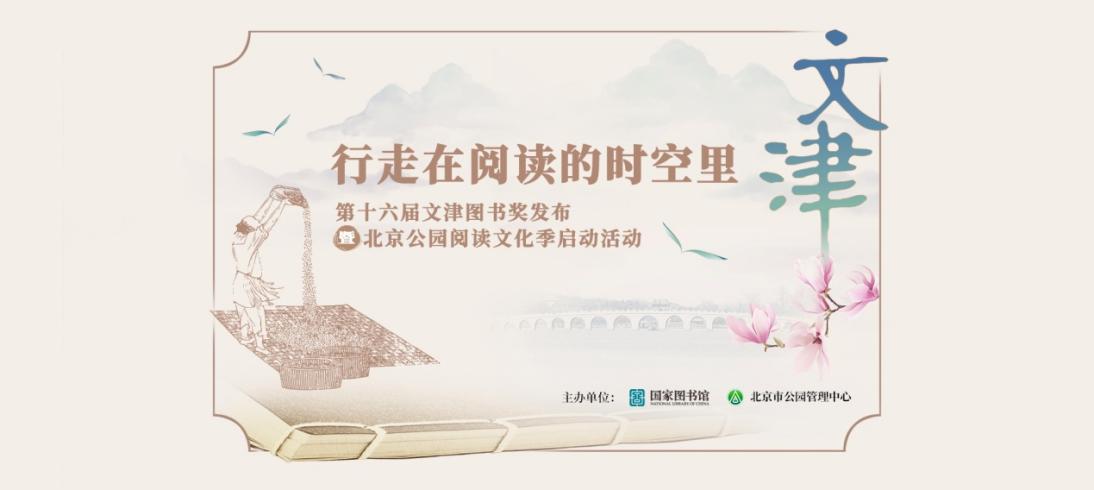 游园寻芳 好书共赏|4·23世界读书日特别活动邀你来参加2021年4月23日来到了第26个世界读书日，第十六届文津图书奖也如约而至，为每一位爱书的朋友献上本年度的新书佳作。今年，文津图书奖将首次走出国家图书馆，来到山水相依、颇有宋人画意的颐和园霁清轩，与您一起在美好的天地自然中，揭晓本届文津图书奖的评选结果。让我们共同期待！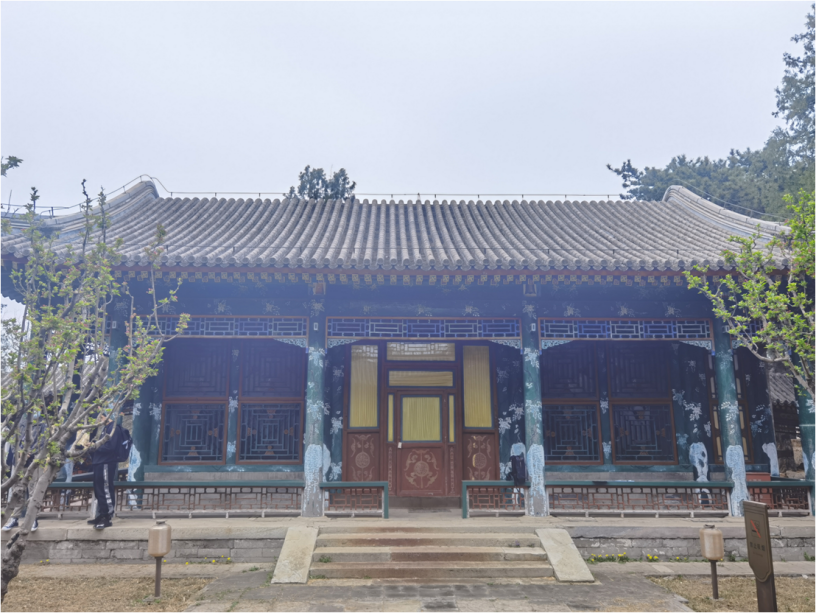 颐和园霁清轩说起霁清轩，它位于颐和园东北角，拥山谷、溪流、廊亭、松树而居，独显清幽和雅致。1948年，沈从文先生携家人来此客居消夏，写下《霁清轩杂记》八篇。第十届文津图书奖获奖作品《沈从文的后半生》一书的开篇，便记叙了这一段往事。4·23当日，我们将跟随沈从文先生的笔触，感受历史与现实光影交替中的霁清轩之美。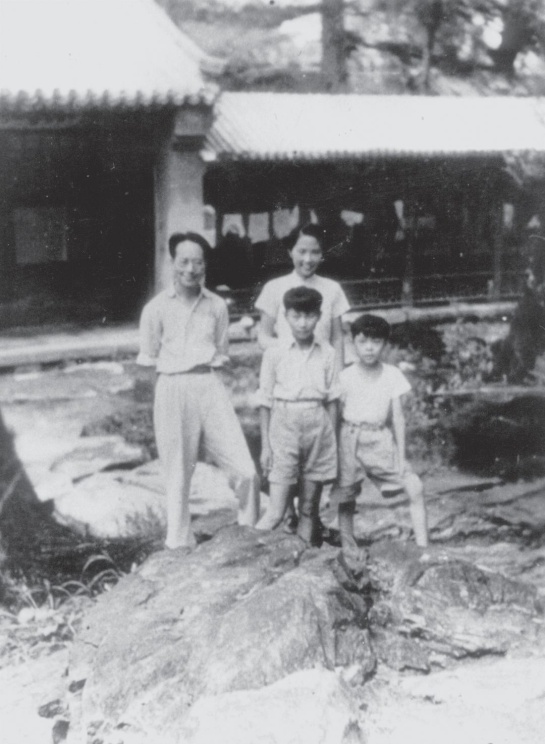 沈从文全家在颐和园霁清轩合影在行走中品味文字之美，在阅读时感受自然之趣。让我们一起解锁“公园+阅读+传统文化”新模式，开启精彩绚丽的2021年北京公园阅读文化季。本次4·23特别活动，便是2021年北京公园阅读文化季的第一站，后续活动将陆续发布，敬请关注！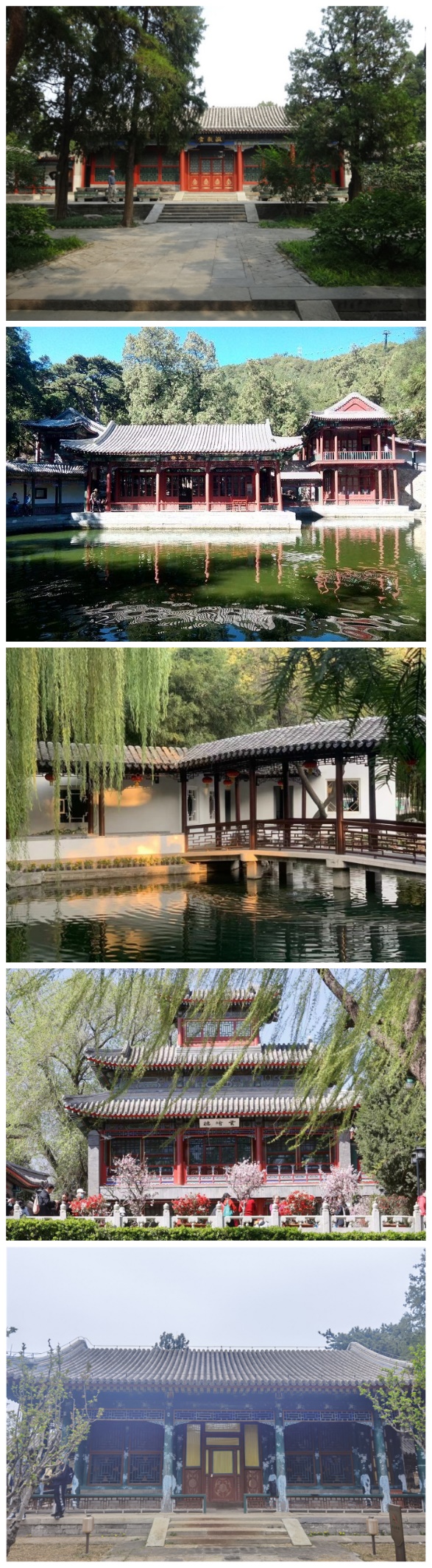 从上到下依次是：北海公园快雪堂、香山公园见心斋、紫竹院公园友贤山馆、陶然亭公园云绘楼·清音阁、颐和园公园霁清轩4·23当日还是“国图公开课”上线六周年纪念日，我们特别邀请到中国先秦史专家、《中华传统文化百部经典》系列作品《国语》一书的解读人沈长云教授，为大家带来“先生的书房”特别演讲：经典何以重要。相信在古典雅致的院落里听先生授课，定会别有一番意趣。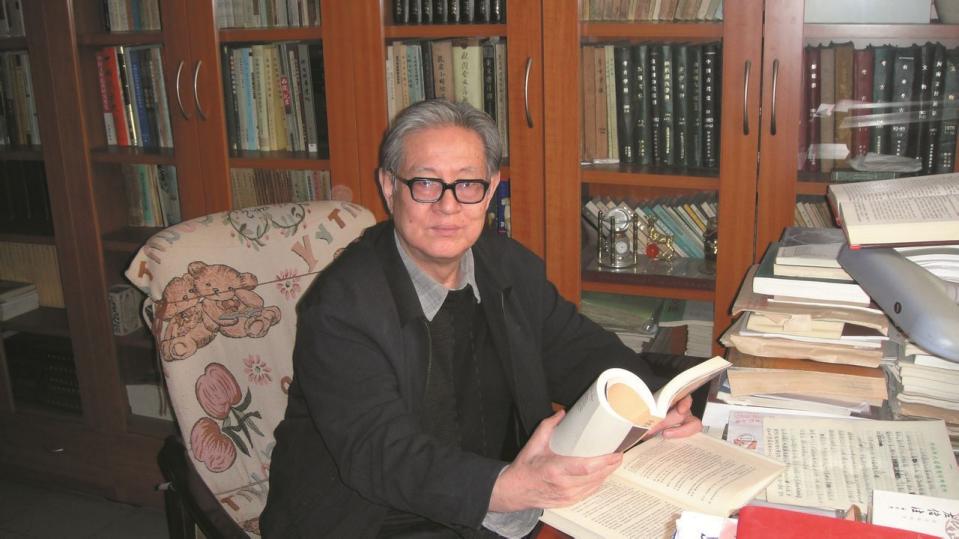 沈长云先生游园寻芳，不能错过的一处景致便是清琴峡。“流泉出峡中琴音”，这是乾隆对清琴峡宛若琴音的水声的赞誉。山林清幽、流水潺潺，国家级非物质文化遗产项目古琴艺术代表性传承人林晨老师，将在清琴峡畔为大家带来遗韵今朝的古琴名曲《流水》，琴声悠远，意蕴深长。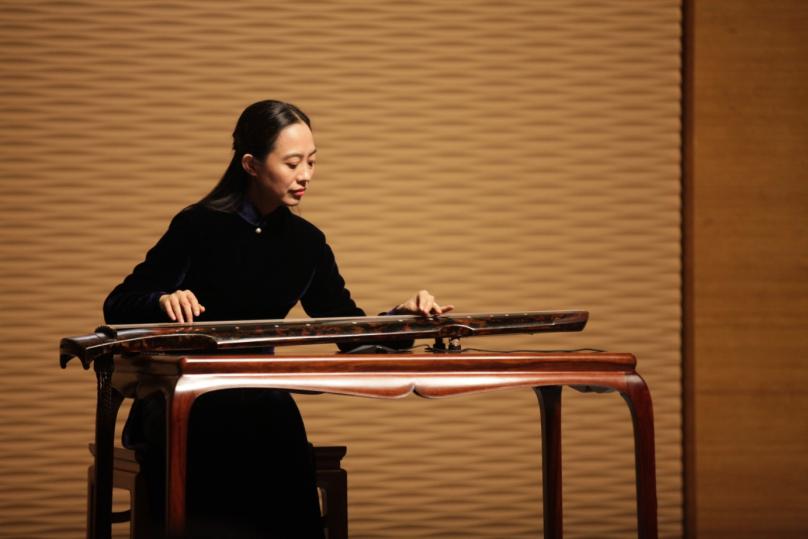 林晨女士4·23特别活动完整节目单歌曲演唱《少年行》，表演者：北京市大峪中学附属小学2021年北京公园阅读文化季启动仪式沈从文《霁清轩杂记》片段赏读第十六届文津图书奖少儿类评选结果发布沈从文《霁清轩杂记》片段赏读古琴演奏《流水》，表演者：林晨第十六届文津图书奖科普类评选结果发布沈从文《霁清轩杂记》片段赏读“国图公开课”演讲：《经典何以重要》，主讲人：沈长云第十六届文津图书奖社科类评选结果发布图书馆和公园特色阅读空间展示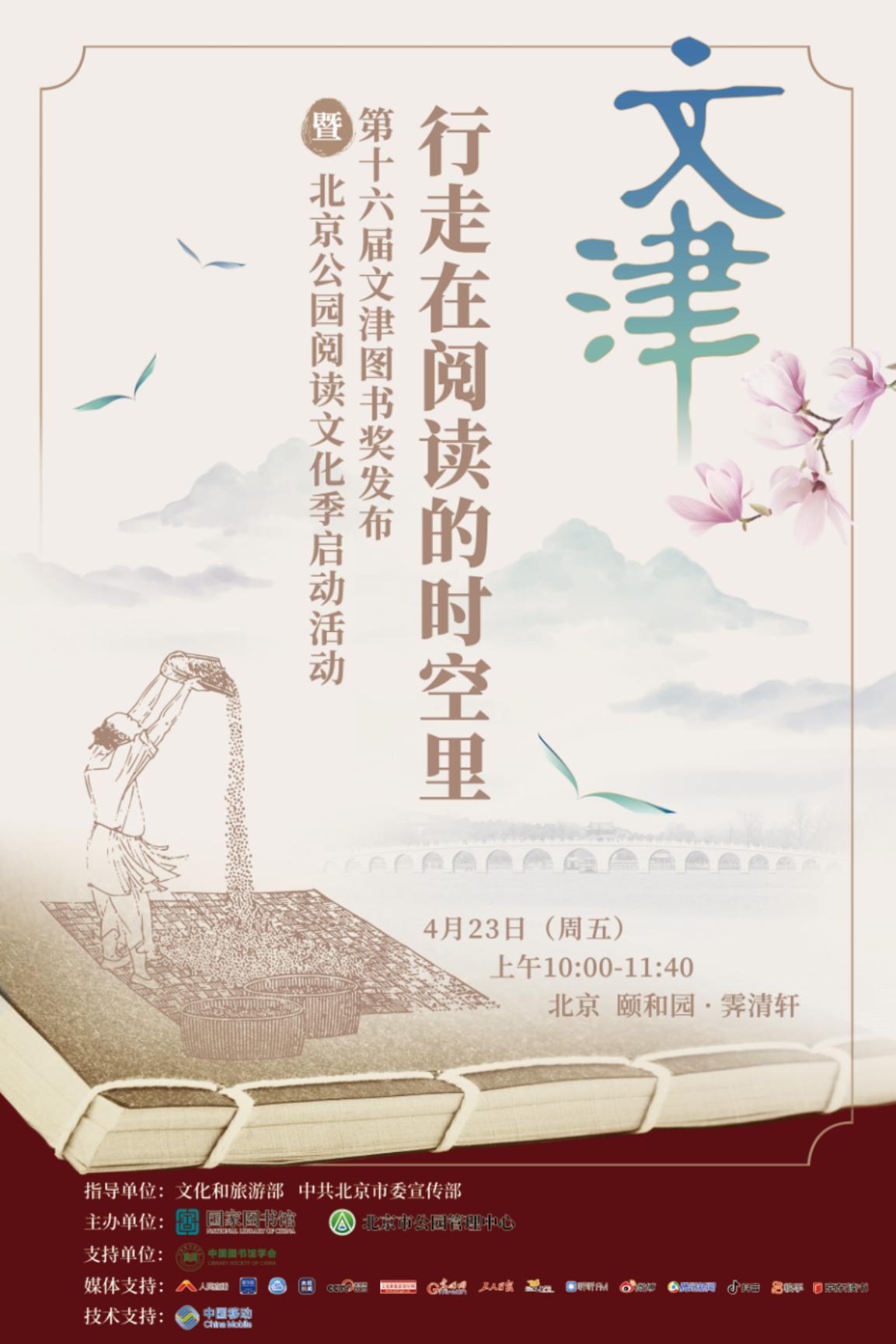 本次4·23特别活动将通过人民日报客户端、光明网、新华社客户端、新华网、央视新闻客户端、文化和旅游部官网、工人日报客户端、新浪微博、腾讯文化、抖音客户端和快手客户端、京东读书，以及北京广播电视台故事广播、听听FM客户端等平台进行直播，欢迎关注文津图书奖，喜欢“国图公开课”，热爱阅读、崇尚自然的朋友关注！部分直播平台二维码和地址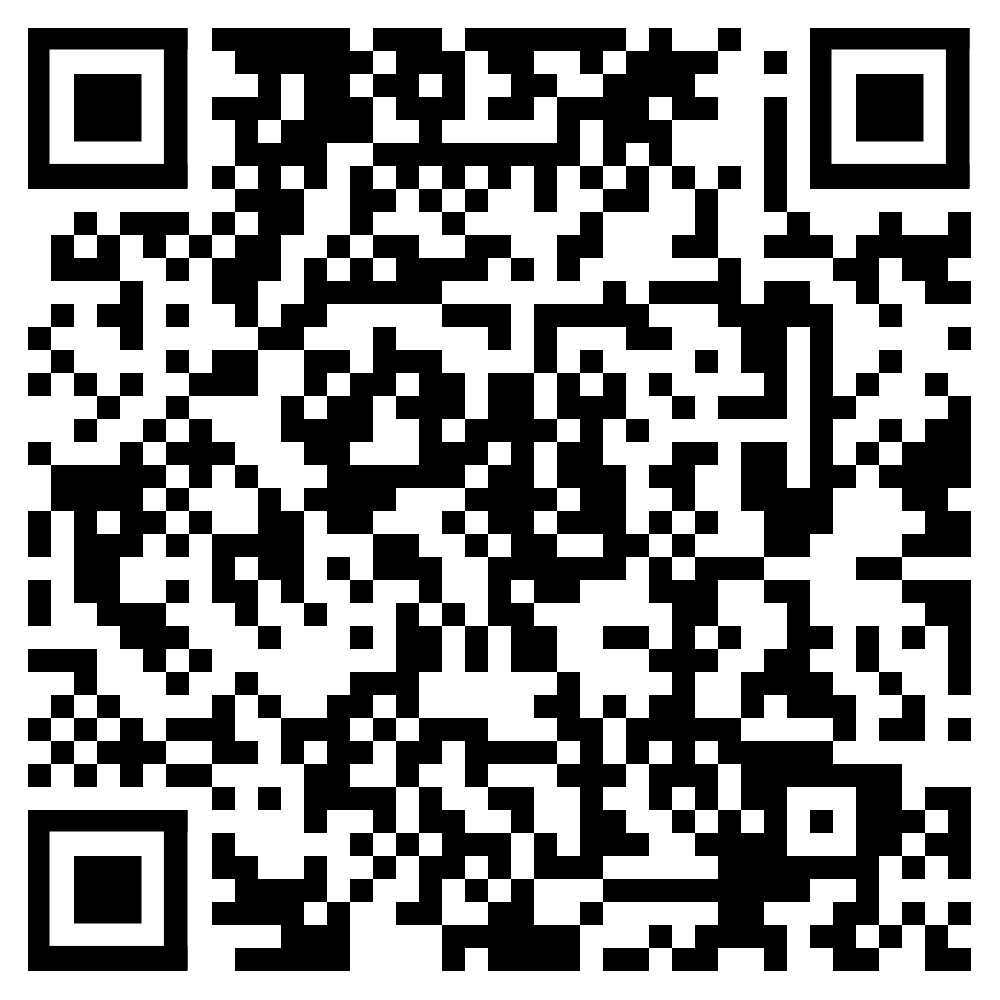 光明网（https://share.gmw.cn/reader/2021-04/21/content_34761346.htm）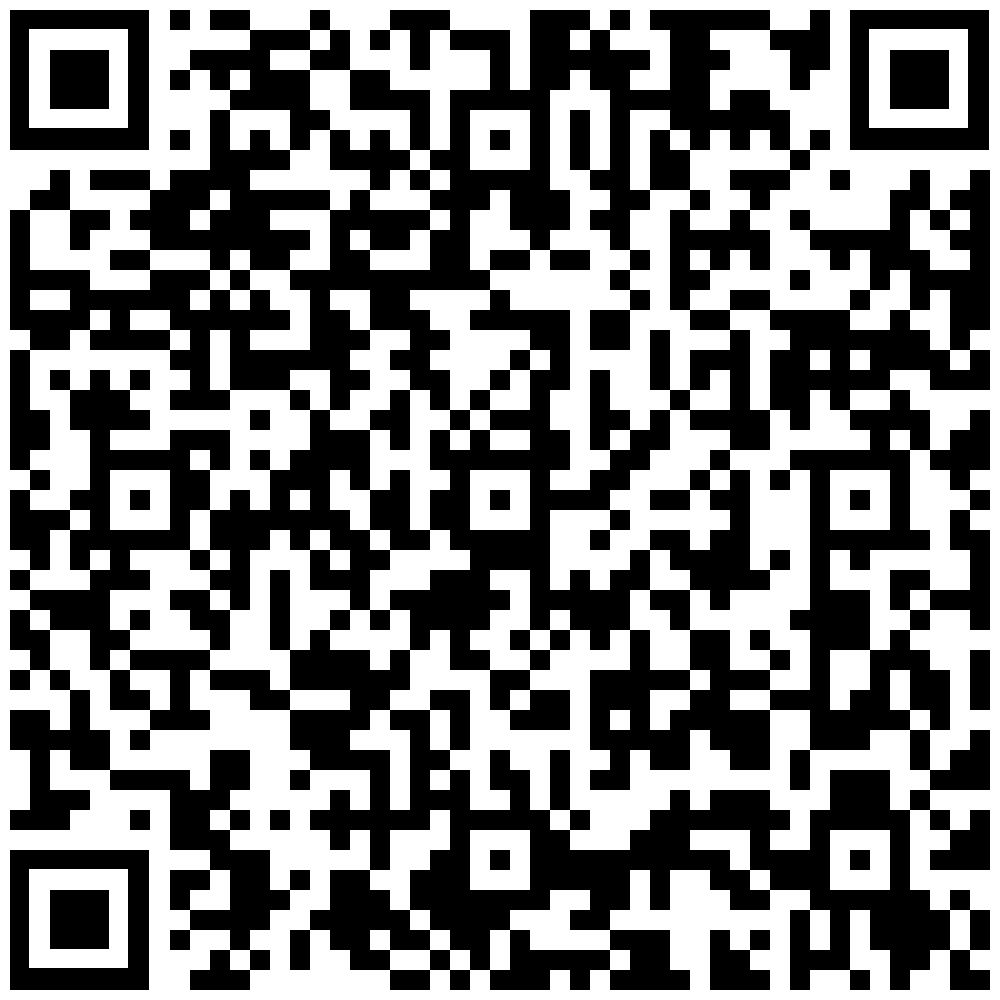 新华社（https://xhpfmapi.zhongguowangshi.com/vh512/scene/9921942?channel=weixin）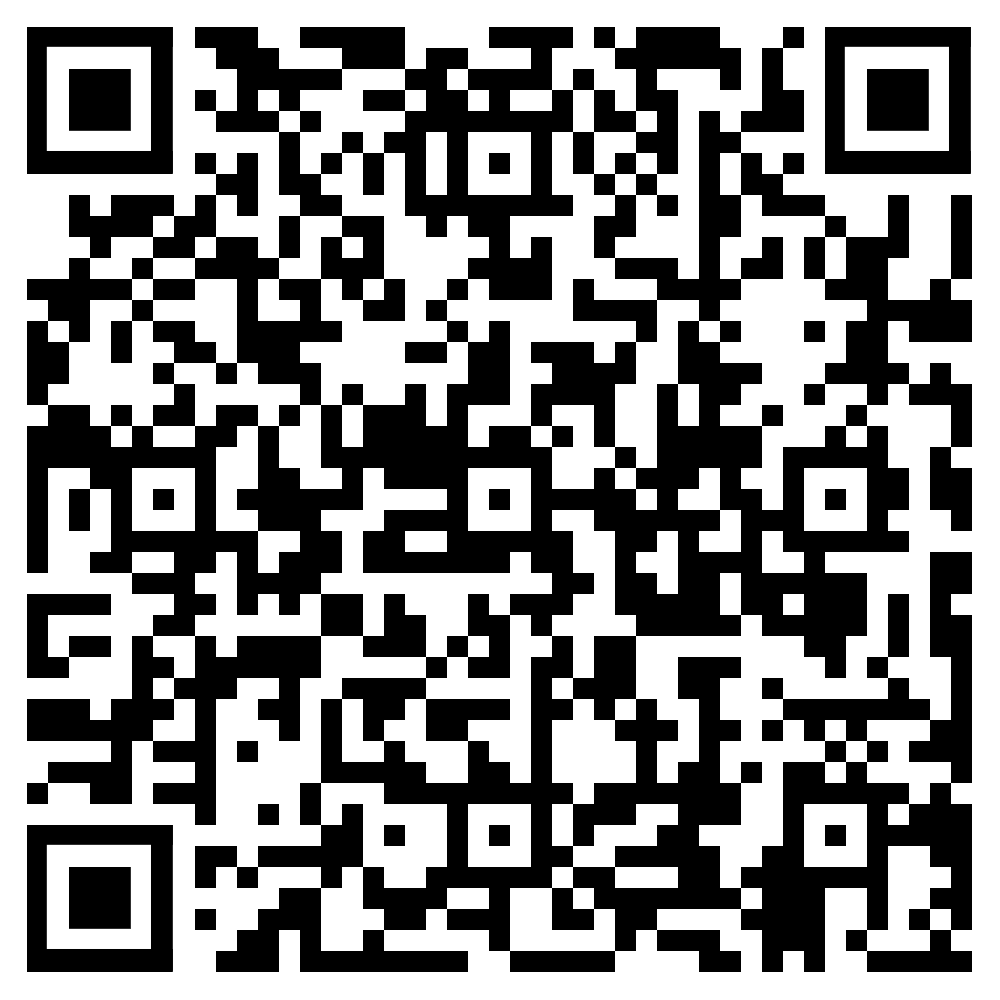 文化和旅游部官网（https://zhibo.mct.gov.cn/mct_live/#/mobile/607f8571c84cb50001d97c6d）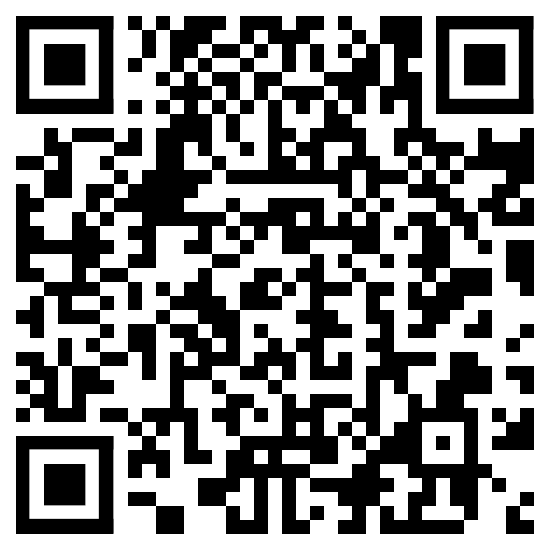 腾讯文化（https://view.inews.qq.com/a/ELB2021042000917000）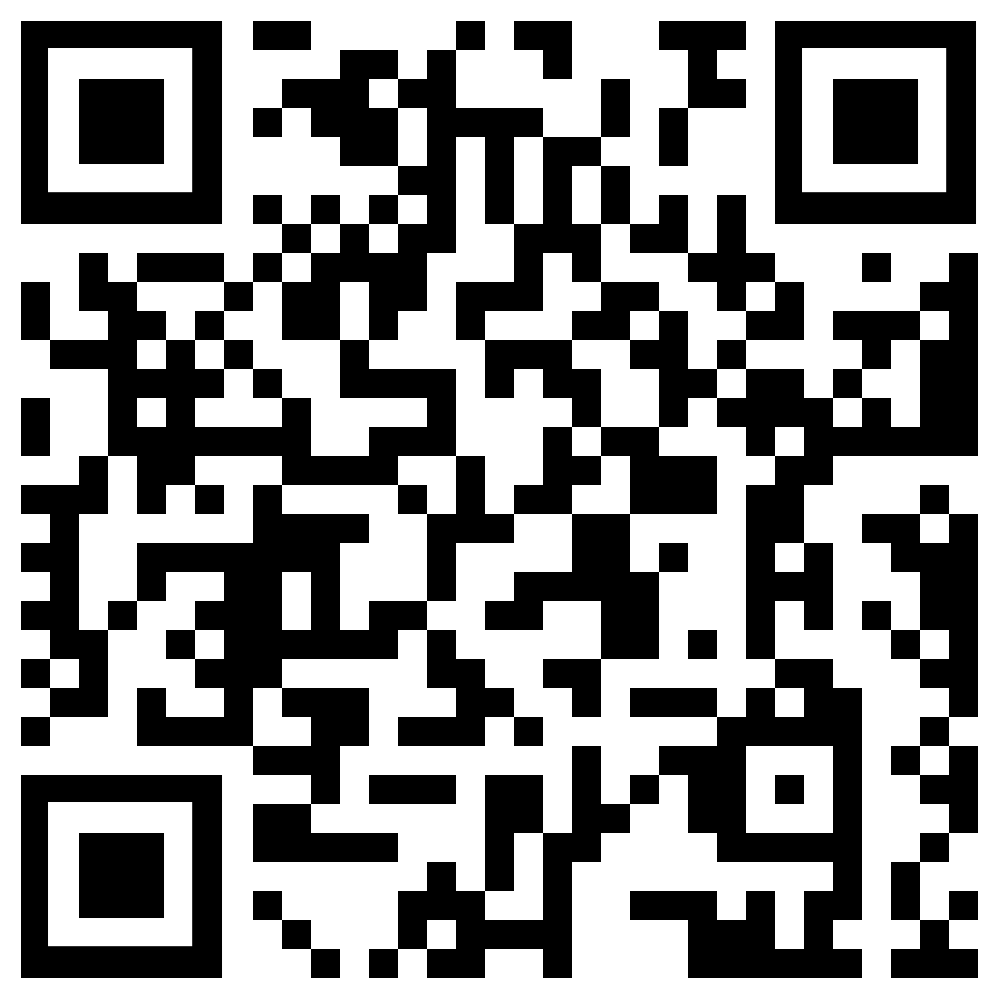 快手（https://kpfshanghai.m.chenzhongtech.com/fw/user/3xvw5unyky5gg59?fid=1948830596&cc=share_copylink&followRefer=151&shareMethod=TOKEN&kpn=KUAISHOU&subBiz=PROFILE&shareId=10754386234930&shareToken=X-1iRGi14P7FxYvH_A&shareMode=APP&originShareId=10754386234930&appType=1&shareObjectId=1815060011&shareUrlOpened=0&timestamp=1618912214682）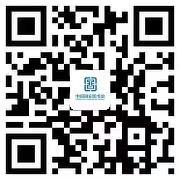 新浪微博（https://m.weibo.cn/u/3403473360）